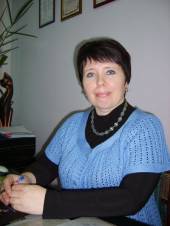 Кочкина Татьяна ВикторовнаДолжность:Заведующий МАДОУ «ЦРР «Детский сад № 11 г.Добрянка″Телефон:(34265)24651email:ds-11@mail.ruЧасы приема:пн,вт,чт,- 8.00-17.00 ср-10.30-19.00 пт- 8.00-16.00Уровень образования:Образование высшее, окончила Пермский государственный педагогический институт в 1995 г.Квалификация:Преподаватель дошкольной педагогики и психологии, воспитатель.Стаж работы по специальности:15 лет.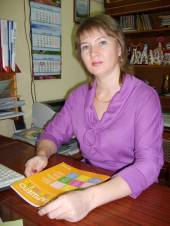 Бажина Светлана ЮрьевнаДолжность:заместитель заведующего по воспитательно – методической работе.Телефон:(34265)29607email:ds-11@mail.ruЧасы приема:пн,ср,чт,пт- 8.00-16.30 вт-10.30-19.00Уровень образования:Образование высшее, окончила Пермский государственный педагогический университет в 1999 г.Квалификация:Преподаватель дошкольной педагогики и психологии, воспитатель, методист по дошкольному воспитанию по специальности "Педагогика и психология (дошкольная)".Стаж работы по специальности:11лет.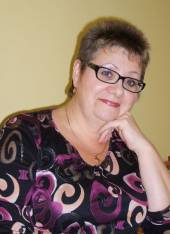 Сушко Ангелина АркадьевнаДолжность:заместитель заведующего по административно – хозяйственной части.Телефон:(34265)29607email:ds-11@mail.ruЧасы приема:пн,вт,ср,пт- 8.00-16.20 чт-10.30-19.00Уровень образования:Образование среднее профессиональное, окончила Пермский кооперативный техникум. г.Верещагино, 1979 г.Квалификация:ТовароведСтаж работы по специальности:15 лет.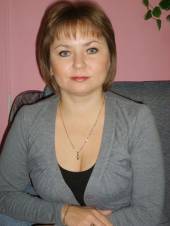 Коровина Наталья НиколаевнаДолжность:документоведТелефон:(34265)29607email:ds-11@mail.ruЧасы приема:пн-пт 8.00-17.00Уровень образования:Образование среднее профессиональное, окончила Добрянский гуманитарно – технологический колледж, 2003 г.Квалификация:Организатор делопроизводства – архивист.Стаж работы по специальности:12 лет.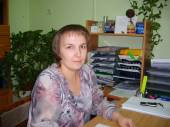 Ярославцева Надежда АлександровнаДолжность:главный бухгалтерТелефон:(34265)24651email:ds-11@mail.ruЧасы приема:пн-пт 8.00-17.00Уровень образования:Образование высшее, окончила ФГБОУ высшего профессионального образования «Пермская государственная сельскохозяйственная академия имени академика Д.Н. Прянишникова» г. Пермь, 2010 г.Квалификация:Экономист - менеджерСтаж работы по специальности:16 лет.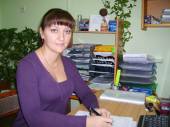 Сушко Светлана СергеевнаДолжность:бухгалтерТелефон:(34265)24651email:ds-11@mail.ruЧасы приема:пн-пт 8.00-17.00Уровень образования:Образование высшее, окончила ФГБОУ высшего профессионального образования «Пермская государственная сельскохозяйственная академия имени академика Д.Н. Прянишникова» г. Пермь, 2015 г.Квалификация:ЭкономистСтаж работы по специальности:5 лет.